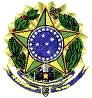 SERVIÇO PÚBLICO FEDERALMINISTÉRIO DA EDUCAÇÃOSECRETARIA DE EDUCAÇÃO PROFISSIONAL E TECNOLÓGICAINSTITUTO FEDERAL DE EDUCAÇÃO, CIÊNCIA E TECNOLOGIA BAIANOPRÓ-REITORIA DE PESQUISA E INOVAÇÃOAutorização para participação do Programa Institucional de bolsas de Iniciação CientíficaPIBIC – EM/CNPq/IF BAIANO	Eu, ________________________________, na condição de representante legal do(a) menor ______________________, AUTORIZO o(a) mesmo(a) a participar, como bolsista, do projeto____________________________________________________________________________________________________________________, no âmbito do Programa de Bolsas de Iniciação Científica Júnior (IFBaiano/CNPq) do Instituto Federal de Educação, Ciência e Tecnologia Baiano e, assim sendo, também AUTORIZO, para todos os fins de direito o uso dos resultados provenientes de suas atividades de pesquisa, assim como sua imagem e voz, para fins de divulgação.Local e data:_______________________________________________________.Nome do Representante Legal:________________________________________Assinatura Representante Legal:_______________________________________	Grau de Parentesco:________________________________________________